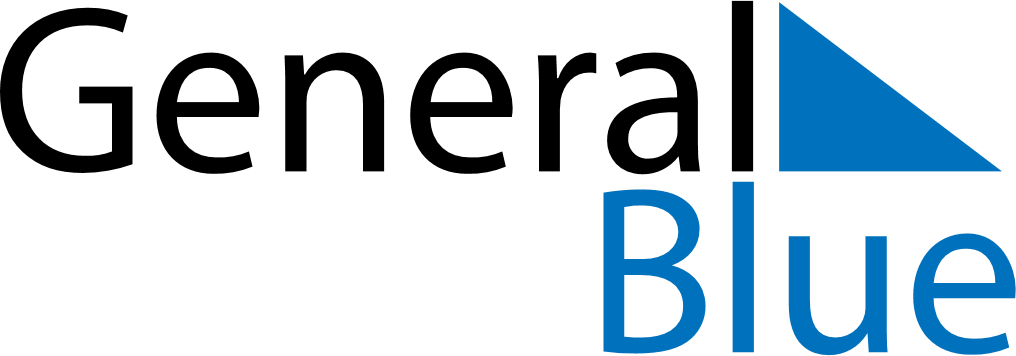 Weekly CalendarJune 3, 2019 - June 9, 2019Weekly CalendarJune 3, 2019 - June 9, 2019Weekly CalendarJune 3, 2019 - June 9, 2019Weekly CalendarJune 3, 2019 - June 9, 2019Weekly CalendarJune 3, 2019 - June 9, 2019Weekly CalendarJune 3, 2019 - June 9, 2019MONDAYJun 03TUESDAYJun 04TUESDAYJun 04WEDNESDAYJun 05THURSDAYJun 06FRIDAYJun 07SATURDAYJun 08SUNDAYJun 09